Подать заявление на детские выплаты можно до 31 марта 2021г. 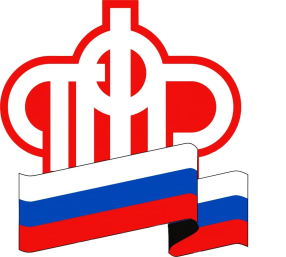 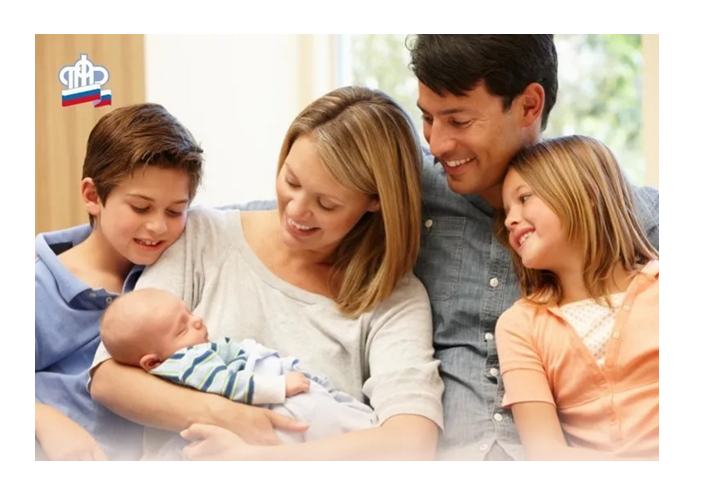 